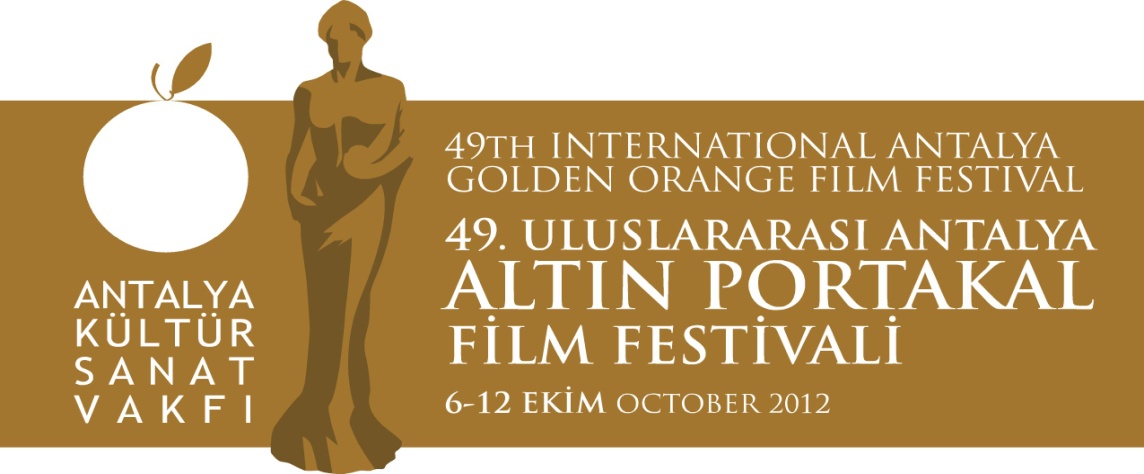 04. 09. 2012   49. Uluslararası Antalya Altın Portakal Film Festivali 
6-12 Ekim’de düzenlenecekALTIN PORTAKAL HEYECANI BAŞLIYORAntalya Büyükşehir Belediyesi - Antalya Kültür Sanat Vakfı (AKSAV) işbirliğiyle düzenlenen 49. Uluslararası Antalya Altın Portakal Film Festivali, 6-12 Ekim 2012 tarihleri arasında sinemaseverlerle buluşacak. 49 yıllık kesintisiz deneyimiyle Türkiye’nin en köklü film festivali olan Altın Portakal’ın bu yılki program içeriğinin ve festivalde yarışacak filmlerin açıklandığı basın toplantısı 4 Eylül Salı günü Pera Palas’ta yapıldı. Antalya Büyükşehir Belediye Başkanı & AKSAV Şeref Kurulu Üyesi Prof. Dr. Mustafa Akaydın’ın şehit cenazeleri nedeniyle katılamadığı toplantıda Antalya Büyükşehir Belediyesi Genel Sekreteri & AKSAV Kurucu Üyesi Prof. Dr. Mehmet Rıfkı Aktekin ve festival yürütme kurulu üyeleri hazır bulundular. Altın Portakal’da katılımcılar açıklandıGani Müjde (Senarist-Yönetmen), Mert Fırat (Oyuncu-Senarist), Asuman Dabak (Sanatçı), Zekeriya Kurtuluş (Görüntü Yönetmeni), Murat Saraçoğlu (Yönetmen), Mehmet Açar (Sinema Yazarı), Sema Fener (Akademisyen) ve  Cengiz Haydar Barut (AKSAV Yönetim Kurulu Üyesi)’dan oluşan ön jüri değerlendirmesi sonunda başvuru yapan 44 filmden  11 filmin Ulusal Uzun Metraj Film Dalında yarışmasına karar verildi. 49. Uluslararası Antalya Altın Portakal Film Festivali’nde Ulusal Uzun Metraj Film dalında yarışacak filmler şöyle:
Çağatay Tosun’un yönettiği “Derin Düşünce”Ahmet Sönmez’in yönettiği “Elveda Katya”Dilek Keser, Ulaş Güneş Kacargil’in yönettiği “Evdeki Yabancılar”Hüseyin Tabak’ın yönettiği “Güzelliğin On Par’ Etmez” Ersin Kana’nın yönettiği “Hile Yolu”Umut Dağ’ın yönettiği “Kuma ”Ali Aydın’ın yönettiği “Küf ”Rezzan Tanyeli’nin yönettiği “Pazarları Hiç Sevmem”Ali Adnan Özgür’ün yönettiği “Toprağın Çocukları”Tunç Okan’ın yönettiği “Umut Üzümleri”Erdem Tepegöz’ün yönettiği “Zerre”Festivalin bir mesajı olması gerektiğini vurgulayan Genel Sekreter Mehmet Rıfkı Aktekin, bu mesajı en geniş kesimlere ulaştırmak ve program bütünlüğü sağlamak için her yıl bir başka ana tema ekseninde festival programını hazırladıklarının altını çizdi. Aktekin, geçtiğimiz yıl kadın teması ekseninde gerçekleşen Altın Portakal’ın bu yıl “Mizah, Muhalefet ve Demokrasi” ana teması üzerine şekillenmekte olduğunu bildirdi. Ana tema ‘Mizah, Muhalefet ve Demokrasi’

Mizah’ın tarih boyunca insanlığın eleştirel duruşunun simgesi olduğunu belirten Mehmet Aktekin, mizah yoluyla eleştirinin 90’lı yıllara olduğu gibi o yılların Türk sinemasında öne çıkan filmlere de damgasını vurduğunu; bu yılın ana temasının bu nedenle “Mizah, Muhalefet ve Demokrasi” olarak belirlendiğini söyledi.

Mizahın bazen iktidara, bazen haksızlıklara, bazen kötü gidişe protest bir bakış sağladığını belirten Mehmet Aktekin, gülmece sanatının toplumları oluşturan bireylerin düşünmesini tetikleyen en önemli faktörlerden biri olduğunu söyledi.

“Muhalefet, iktidarın en önemli denetim mekanizmasıdır. Muhalefetin geniş kesimlere yayılmasının başlıca aracı mizahtır. Mizah yoluyla karşıt fikirler bir anda kitlelerin ortak sözü haline gelebilmektedir,” diyen Aktekin, 49. Festivalin “demokrasi” alt başlığıyla ilgili de şunları söyledi: “Demokrasi, iktidarı çoğunluğun eğilimine teslim ederken azınlığın, ‘farklı’ olanın, ‘öteki’nin haklarının korunmasını, güvence altına alınmasını sağlayan sistemdir. Muhalefet ve eleştiriye tahammül demokrasinin en önemli güç kaynağıdır. Eleştiriye karşı faşizan bir yaklaşımla yapılan sindirme eylemleri iktidarları diktatörlüğe götürür. Demokrasiler mizaha ve muhalefete hoşgörü ile bakabilen olgunluk rejimleridir.”Portakal’da mizah zirve yapacak1990’lı yılları odağına alan 49. Altın Portakal’da Türkiye’nin önde gelen mizah sanatçılarını sanatseverlerle buluşturacak Türkiye Mizah Zirvesi’ni gerçekleştireceklerini bildiren Mehmet Aktekin, zirveye sunulan metin ve eserleri kitaplaştırarak, okurlara armağan edeceklerini bildirdi. Mehmet Aktekin, geçen yıl “Ve Kadın Dünyaya Dokundu” ana temasıyla bağlantılı olarak “Antalya Kadın Zirvesi”nde kadınların sesi olan Altın Portakal’ın, bu yıl “Türkiye Mizah Zirvesi”yle mizahçıların sesini duyuracağını bildirdi. Türkiye Mizah Zirvesi’nin, “Türkiye’de Mizah”, “Politik Arenada Mizah” ve “Türk Sinemasında ve TV’de Mizah” başlıkları altında gerçekleşeceğini vurgulayan Aktekin, mizah dünyasının usta çizerlerinin karikatürlerinden oluşan bir serginin de Türkiye Mizah Zirvesi kapsamında sanatseverlerle buluşturulacağını bildirdi. Sergide Tan Oral’dan Cem Dinlenmiş’e, Semra Can’dan Cihan Demirci’ye, Metin Üstündağ’dan Behiç Ak’a, Semih Poroy’dan Erdil Yaşaroğlu’na usta çizerlerin karikatürleri yer alacak.49. Festivalde özel gösterimi yapılacak filmler içinde “mizah, muhalefet ve demokrasi” temasını işleyen; gülümsetirken eleştiren, eleştirirken gülümseten seçkilerin festival programı içinde özel bir yer tutacağını vurgulayan Mehmet Rıfkı Aktekin, gala gösterimleri, film söyleşileri, paneller, sergiler, söyleşiler, açık hava sinemaları, atölye çalışmaları ve sosyal sorumluluk projeleriyle dolu dolu bir festivale daha imza atacaklarını söyledi. İlkeler yol gösteriyorGenel Sekreter Mehmet Rıfkı Aktekin, festival yönetmeliğinde yer alan “yurtiçinde yapılan ulusal ya da uluslararası bir başka festivalde yarışmaya katılmamış olma” şeklindeki maddenin, Altın Portakal’ı özgün ve değerli kılan vazgeçilmez bir karakteristik madde olduğunu vurguladı. Festival filmlerinin ilk kez izleyiciyle buluşan, merak uyandıran, heyecan ve beklenti yaratan filmlerden oluşması gerektiğini söyleyen Mehmet Aktekin,  “Altın Portakal’ın hiçbir rüzgârın yerinden oynatamayacağı nitelikte köklü bir festival haline gelmiş olması, iddialarla değil ilkelerle yoluna devam ediyor olmasındandır,” dedi.“Yarışmaya başvurmak için bir başka festivale katılmamış olma” ilkesinin Altın Portakal için yeni bir ilke olmadığını belirten Aktekin, Altın Portakal’a festival olma özelliği kazandıran bu ilkenin çok eski tarihlere dayandığını bildirdi. Söz konusu maddenin, Türkiye’de sinema sektörünün 2000’li yılların başında yaşadığı kriz nedeniyle geçici olarak yumuşatıldığını, krizin aşılmasından sonra yeniden yürürlüğe konulduğunu bildiren Aktekin; “risk faktörü olmak bir yana, festivalle, festival simülasyonu arasındaki farkı ayırt etmemizi kolaylaştıran bu madde bütün büyük festivallerin yönetmeliklerinde yer verdiği bir maddedir,” dedi. Sinemaya değer katan herkese Eşit mesafede eşit yakınlıktayızAltın Portakal Film Festivali’nin 49 yaşında olgun ve kıdemli bir festival olduğunu hatırlatan Mehmet Aktekin, “usta” - “acemi”, “deneyimli” - “deneyimsiz”, vb. kategorilere ayırmadan, yaşlı - genç ayrımı yapmadan, tüm yapımcılara, tüm yönetmenlere eşit mesafede ve yakınlıkta bulunduklarını söyledi.Mehmet Aktekin sözlerini şöyle sürdürdü: İlk ödüllerini Altın Portakal’da alan genç yönetmenler, ilk filmleriyle Altın Portakal ödülü alan genç yönetmenler, sonraki yıllarda ulusal ya da uluslararası alanda çok büyük ödüllerin sahibi oldular. Yaşayan her kuşaktan yapımcı ya da yönetmen, deneyimlerini genç ya da ileri yaşlarda Altın Portakal’da sınamış; birçoğu başarılarını Altın Portakal ödülüyle taçlandırmış; çoğu şu ya da bu kategoride Altın Portakal’da jüri üyeliği yapmıştır. Altın Portakal, ustalığı ödüllendiren bir festival olarak, tüm büyük festivaller gibi, genç sinemacılara, genç yönetmenlere verdiği önem ve büyük değerle de tanınan bir festivaldir.  Jüri başkanı ünlü sanatçı Hülya Avşar49. Festivalin rekor ödüllerini, sinemadan televizyona, müzikten tiyatroya başarılı çalışmalarıyla ve çok yönlü sanatçılığıyla büyük beğeni ve övgü toplayan Hülya Avşar’ın başkanlığındaki jüri belirleyecek. 49. Altın Portakal’ın ulusal uzun metraj film yarışması jürisinde,  yapımcı, yönetmen, senarist, oyuncu, görüntü yönetmeni, müzik sanatçısı, sinema yazarı ve akademisyen olmak üzere oluşturulan kompozisyon, “Mizah, Muhalefet ve Demokrasi” temasına uygun özgün isimlerle desteklenerek zenginleştirildi.49. Altın Portakal’ın Ulusal Uzun Metraj Film Yarışması jürisinde yer alacak isimler şunlar: Barış Pirhasan (yönetmen), Prof. Dr. Barbara Boyle (yapımcı – akademisyen), Levent Kazak (senarist), Uğur İçbak (görüntü yönetmeni), Prof. Dr. Gülseren Güçhan (akademisyen, Uluslararası Eskişehir Film Festivali Yönetmeni), Selçuk Yöntem (oyuncu), Sümer Tilmaç (oyuncu), Ayşegül Aldinç (müzisyen – oyuncu),  Pelinsu Pir (oyuncu), Tunca Arslan (SİYAD Başkanı, sinema yazarı), Mine Kırıkkanat (sosyolog - yazar), Erdil Yaşaroğlu (karikatürist – mizah yazarı).  Barbara Boyle Altın Portakal jürisindeAmerikalı akademisyen, film yapımcı ve dağıtımcısı, Oscar Akademi üyesi Barbara Boyle, 49. Altın Portakal’ın Hülya Avşar başkanlığındaki ulusal jürisinde görev yapacak. Sayısız film festivalinde jüri üyeliği yapan Boyle, Türk sinemasının son dönem örneklerini izlemek ve sinema sektörüyle tanışmak için jüri üyeliğini memnuniyetle kabul ettiğini söyledi. Festival kapsamında sektör temsilcileri, yapımcı ve yönetmenlerle de bir araya gelecek olan Barbara Boyle, Akdeniz Üniversitesi’ni de ziyaret edecek.The Hi Line (2000); Instinct (1999); Bottle Rocket (1996); Phenomenon; Mrs. Munck Eight Men Out (1998) gibi çok sayıda önemli filmin yapımcıları arasında yer alan Barbara Boyle,  Sinema Sanatları ve Bilimleri Akademisi üyesidir ve Akademi’nin Yabancı Diller Komitesi’nde yer almaktadır.  	Usta Macar yönetmen István Szabó, 
Altın Portakal’da Jüri BaşkanıDünya sinemasının usta yönetmenlerinden István Szabó, 49. Altın Portakal’ın uluslararası uzun metraj film yarışmasının jüri başkanlığını yapacak. “Mephisto” filmiyle, 1982 yılında Yabancı Dilde En İyi Film dalında Oscar ve Cannes’da En İyi Senaryo ödülünü alan István Szabó, sadece Macar sinemasının değil dünya sinemasının önde gelen yönetmenleri arasında sayılıyor.     En son 2011 yılında 46. Karlovy Vary Film Festivali’nde jüri başkanlığı yapan István Szabó, Antalya’yı çok merak ettiğini; Altın Portakal’da görev yapmanın kendisi için mutluluk verici olduğunu söyledi. István Szabó’nun 49. Festival kapsamında düzenlenecek atölye çalışmasına da imza atması bekleniyor.Yaşam boyu onur ödülleri belli olduAntalya Altın Portakal Film Festivali bünyesinde 16’ncısı verilecek olan Yaşam Boyu Onur Ödülleri’nin bu yılki sahipleri de açıklandı. Festival Düzenleme Komitesi’nin oy birliği ile aldığı kararla, Türk sinemasına katkılardan dolayı yönetmen Duygu Sağıroğlu, yapımcı Necip Sarıcı, usta oyuncular Güler Ökten, Salih Güney ve Meral Zeren ödüle değer görüldü. İlyas Salman’a özel ödülMuhalif tiplemeleriyle sinemaya ayrı bir renk katan İlyas Salman, özel ödülle onurlandırılacak. 90’lı yıllar sinemasını odağına alan 49. Festival’in “Mizah, Muhalefet ve Demokrasi”  şeklindeki ana temasını sanatçı kişiliği ve oyunculuğunda yansıtıyor olması dikkate alınarak değer görülen ödülü İlyas Salman’a festival programı içinde düzenlenecek özel gecede sunulacak. Sanatta Sosyal Sorumluluk Ödülü Türkan Şoray’ın2010 yılında verilmeye başlanan Sanatta Sosyal Sorumluluk Ödülü’nün sahibi Türkan Şoray olacak. Maddi, manevi ve entelektüel kazanımlarını sanata ve topluma adayan, birikimini sanat dünyasında yeni nesiller yetiştirerek ‘sanatta sosyal sorumluluk’ projelerine aktaran sanatçılara verilen ödülün bundan önceki sahipleri Müjdat Gezen ve Rutkay Aziz olmuştu. Türkan Şoray’a ödülü, Antalya Büyükşehir Belediye Başkanı&AKSAV Şeref Kurulu Üyesi Prof. Dr. Mustafa Akaydın tarafından 6 Ekim’deki Açılış ve Onur Ödülleri töreninde sunulacak. Geleneksel festival korteji ve Atilla Dorsay’ın hazırladığı Türkan Şoray Fotoğrafları sergisine katılacak olan Türkan Şoray, Akdeniz Üniversitesi’nde adına düzenlenecek bir söyleşinin de konuğu olacak.Yıldırım Önal ödülü Işık Yenersu’yaBu yıl 14’üncüsü sunulacak Yıldırım Önal Anı Ödülü’ne sinema-tiyatro oyuncusu, seslendirme sanatçısı Işık Yenersu değer görüldü. “Yıldırım Önal Anı Ödülü’ne benden daha çok sevinecek bir başkasını düşünemiyorum,” diyen usta oyuncu Işık Yenersu, Altın Portakal ve Antalya’ya teşekkür etti.1973 yılında “Dinmeyen Sızı” filmindeki rolüyle ‘en iyi yardımcı erkek oyuncu’ seçilerek Altın Portakal ödülü alan sinema ve tiyatro sanatçısı Yıldırım Önal, yaşamının son yıllarında girdiği ekonomik sıkıntı nedeniyle, ödülünü bir rehinciye bırakmak zorunda kalmış; onu geri alamamıştı. Yıllar sonra rehincinin oğlu tarafından Antalya Kültür Sanat Vakfı’na teslim edilen ödül, 1999 yılından bu yana Yıldırım Önal Anı Ödülü olarak her yıl bir oyuncuya emanet ediliyor. Emek Ödülü Erol Batıbeki’ninUluslararası Antalya Altın Portakal Film Festivali 2006 yılından itibaren, Türk sinemasında kamera arkasında çalışan, başarılı işlere imza atmış kişilere SİNE-SEN işbirliği ile “Sinema Emek Ödülü” veriyor. Bu yılın Emek Ödülü çok sayıda filmin ışık şefliğini yaparak üç kuşağı ışıklandıran Erol Batıbeki’ye verilecek. Portakal’dan rekor ödüller! 49. Altın Portakal Film Festivali’nde En İyi Film ödülü 350 bin TL’den 400 bin TL’ye, En İyi İlk Film ödülü 50 bin TL’den 55 bin TL’ye,  En İyi Yönetmen ödülü 50 bin TL’den 55 bin TL’ye, En İyi Senaryo  ödülü 30 bin TL’den 35.000 TL’ye yükseltildi. Altın Portakal’ın ulusal uzun metraj dalında bu yıl dağıtacağı “en iyi film”, “en iyi ilk film”, “en iyi yönetmen”, “en iyi senaryo”, “en iyi görüntü yönetmeni”, “en iyi müzik” ödülleri, kategorilerinde Türkiye’de dağıtılan en yüksek parasal ödüller olma özelliği taşıyor. 49. Altın Portakal’a ulusal uzun metrajda 44, belgeselde 111, kısa film dalında 254 film başvuruda bulundu.En İyi Film ödülü 400 bin TL 49. Uluslararası Antalya Altın Portakal Film Festivali kapsamında verilecek ödüller şu şekilde belirlendi:En İyi Film				400.000 TL 	En İyi İlk Film			55.000 TL  	En İyi Yönetmen			55.000 TL  En İyi Senaryo			35.000 TL  En İyi Görüntü Yönetmeni		30.000 TL   En İyi Müzik				30.000 TL   En İyi Kadın Oyuncu                                                 	En İyi Erkek Oyuncu                                                 	En İyi Yardımcı Kadın Oyuncu                              	En İyi Yardımcı Erkek Oyuncu                                	 En İyi Kurgu                                                                 	En İyi Sanat Yönetmeni                                               	 Behlül Dal Jüri Özel Ödülü                                         	(Herhangi bir dalda genç bir yetenek -yönetmen, oyuncu, senaryo yazarı, görüntü yönetmeni, besteci- için kullanılır.)Dr. Avni Tolunay Jüri Özel Ödülü                                	(Ses tasarımı, özel efekt, kostüm, makyaj tasarımı, v.b. teknik dallardan birinde kullanılabilir.)Antalya Teşvik Ödülü                     70.000 TL                             (En İyi Film Ödülü’nün sahibi olan yapımcının, ödülü aldığı yılı takiben 2 yıl içinde çekeceği yeni  filminin  bir bölümünü yönetmelikte belirtilen kriterlere uygun olarak Antalya’da çekmesi halinde teşvik amacıyla verilen ödüldür.)Belgesel ve kısa filmin jürileri49.Uluslararası Antalya Altın Portakal Film Festivali programı kapsamında gerçekleştirilecek belgesel ve kısa film yarışmaları ana jürileri açıklandı. Festival yürütme kurulu tarafından yapılan açıklamada Portakal’ın bu yılki SİYAD ödüllerini belirleyecek isimler de vurgulandı.Belgesel jürisini oluşturan isimler49. Festival’in Belgesel Film Yarışması ana jürisi Ali Ulvi Uyanık (sinema yazarı), Kemal Öner (yönetmen),  Nalan Sakızlı (yönetmen), Nezahat Gündoğan (yönetmen), Yrd. Doç. Dr. Perihan Taş Öz’den (akademisyen) oluştu.Belgesel Film Yarışması ana jürisinin yapacağı değerlendirme sonunda En İyi Belgesel seçilen filme 15 bin, En İyi İlk Belgesel’e 5 bin TL parasal ödül ve Altın Portakal heykeli verilecek. Kısa Film jürisiAltın Portakal’da bu yıl yarışacak kısa filmlerin ana jürisi de şu isimlerden oluştu: Can Evrenol (yönetmen), Erol Mintaş (yönetmen), Fırat Yücel (sinema yazarı), Özay Fecht (sanatçı), Selin Sevinç (sinema yazarı).Yarışma sonunda birinci gelen kısa filme 10 bin TL para ödülü ve Altın Portakal heykeli verilecek. Kısa film ve belgeselde yarış başladıAltın Portakal’a başvuran 254 kısa film arasından 21; 111 belgesel arasından 16 film yarışmaya seçildi. Yarışmaya başvuran 111 belgesel filmin 44’ü yönetmenlerinin ilk filmi. Bu 44 filmden 6’sı yarışmaya hak kazandı. Ön Jüri değerlendirmesi sonunda:Veysel Cihan Hızar'ın yönettiği ''Adem'in Kuyusu'', Aydın Ketendağ'ın yönettiği ''Ağıt'', Anıl Kaya'nın yönettiği ''Bir Cevapsız Arama Hayat'', Barış Çorak'ın yönettiği ''Birlikte'', Burak Koçak'ın Yönettiği ''Buğu'', Abdurrahman Öner’İn yönettiği ''Buhar'', Nadim Güç'ün yönettiği ''Dört Duvar Saraybosna'', Sertaç Yumun'un yönettiği ''Düğün'', Eli Kasavi'nin yönettiği ''Evren'in Sonu'', Gürcan Keltek'in yönettiği ''Fazla Mesai'', Merve İnce'nin yönettiği ''Gassal'', Çetin Baskın'ın yönettiği ''Gerayiş'', Hüseyin Karacabey'in yönettiği ''Hiçbir Karanlık Unutturamaz'', Nafi Ayvacı'nın yönettiği ''Leke'', Serhat Karaaslan'ın yönettiği ''Musa'', Süleyman Demirel'in yönettiği ''Müphem'', Mümin Barış'ın yönettiği ''Nasnamayek Heşin'', Rezan Yeşilbaş'ın yönettiği ''Sessiz'', Pelin Kaçar'ın yönettiği ''The Other Eye'', İpek Kent'in yönettiği ''Veda Makamı'', Dilek Aydın'ın yönettiği ''Ziyaret'' adlı filmler, 49. Antalya Altın Portakal Film Festivali Ulusal Kısa Film Yarışması’na seçildiler.49. Altın Portakal’da belgesel film yarışmasına:Veli Kahraman'ın yönettiği ''Ana Dilim Nerede'' ,Bülent Öztürk'ün yönettiği  ''Beklemek'', Zeynep Oral'ın yönettiği ''Ben,Sen,O...'', Hüdai  Ateş'in yönettiği ''Cneydo'',Halil Fırat Yazar ve Metin Çelik'in yönettikleri ''Denge Deri'', Efe Öztezdoğan'ın yönettiği ''Göksu Üçtaş Londra'ya Giden Yol'', Ensar Altay'ın yönettiği ''Göl İnsanları'', Emine Emel Balcı'nın yönettiği ''İch Liebe Dich'', Servet Dilber, Aytunç Akad ve Gürcan Öztürk'ün birlikte yönettikleri ''İstanbul Meyhaneleri'', Demet Haselçin'in yönettiğ'i ''Masumiyet Müzesi'', Rodi Yüzbaşı'nın yönettiği ''Maya'', Özgür Akgül'ün yönettiği ''Romanistanbul'',İnan Temelkuran ve Krısten Stevens'ın birlikte yönettikleri ''Siirt'in Sırrı'', Erol Mintaş ve Taylan Mintaş'ın yönettikleri ''Ucube'', Yelda Yanat Kapkın'ın yönettiği ''Yahudi Derviş'', Ebubekir Çetinkaya'nın yönettiği ''Yuva'', adlı filmler seçildi.SİYAD JürileriAltın Portakal Film Festivali programı içinde verilmekte olan SİYAD özel ödülü için bu yılın ulusal uzun metraj yarışma filmlerini sinema yazarları Erkan Aktuğ, Gözde Onaran, Rasih Yılmaz, değerlendirecek. Portakal’ın Uluslararası SİYAD Jürisi’nde Ceylan Özgün Özçelik, Okan Arpaç ve Sevin Okyay görev yapacak.Halkın Portakalı’na Rekor Katılım! Akdeniz Üniversitesi İletişim Fakültesi – Altın Portakal işbirliğiyle bu yıl dördüncüsü gerçekleşen Halkın Portakalı Film Atölyesi’ne 203 kursiyerle rekor katılım gerçekleşti. Koordinatörlüğünü sinema eğitmeni - yönetmen Engin Kılıçatan’ın yaptığı projenin çalışma gruplarına Emre Kavuk senaryo, Zihni Durmuş kurgu, Cenker Ekemen sinematografik anlatı; Deniz Can oyunculuk, Sertaç Kasaplar görüntü yönetmenliği dersleriyle katkı sundular. Teorik ve pratiğe yönelik eğitimin ardından sertifikalarını alan kursiyerler “EXPO 2016 ANTALYA”nın da teması olan “Çiçek ve Çocuk” temalı 12 filme imza atacak. Festival kapsamında gösterilecek filmler Halkın Portakalı jüri üyeleri tarafından değerlendirilecek. Yarışma sonunda birinci gelen filme 30 bin,  ikinci filme 20 bin, üçüncü gelen filme 10 bin TL olmak üzere toplam 60 bin TL parasal ödül verilecek.Uluslararası Özel ve Tematik Gösterimler yine göz kamaştıracak Son yıllarda ulusalda elde ettiği başarı ve deneyimi uluslararası arenaya da taşıyan festival bu yıl da Uluslararası Uzun Metraj Film Yarışması’yla, Asya, Avrupa ve Ortadoğu ülkelerinden özgün bir dil geliştirmeyi başarmış, sinemaya farklı bakış açıları getirebilen yeni yetenek ve isimlerin keşfini hedeflemektedir.Restore filmlerin canlı performanslarla sunulduğu Pelikülün İzinde, sinemaseverleri sürprizlerle dolu bir yolculuğa çıkarırken, Ustaların Gözünden, dünya sinemasının ustalarının son yapımlarına yer veriyor.TÜRKSOY işbirliğiyle gerçekleştirilen ve Avrasya ülkelerinden birinin seçildiği ve ülke sinemasının irdelendiği Avrasya Sinemaları’nda bu yıl Kazakistan sineması konuk olacak. Farklı ülkelerden, siyasal - sosyal gelişmeleri irdeleyen ve çağına tanıklık eden yapımların gösterildiği Dünyanın Halleri gibi gelenekselleşen bölümlerinin yanı sıra bu yıl ana tema ekseninde Mizah ve Muhalefet konulu tematik gösterimler de yer alacak. Hollanda ve Türkiye arasındaki diplomatik ilişkilerin kurulmasının 400. yılı kutlamaları kapsamında Turuncu Filmler ve savaşın bireyler üzerindeki yıkıcı etkisi ve savaş sırasındaki kıyamet atmosferini anlatan, farklı ülkelerden örneklerin seçildiği Savaşa Karşı özel seçkisi festival izleyicisiyle buluşturulacak.Film gösterimlerine katılacak sürpriz konuklarla daha da renklenecek olan festivalin uluslararası bölümleri bu yıl da göz kamaştıracak. Altın Portakal ‘Pelikülün İzinde’ Sovyet yönetmen Victor Turin’in, senaryo ve kurgu tekniği açısından bir başyapıt olarak kabul edilen TÜRKSİB belgeseli, British Film Enstitüsü katkılarıyla gösterilecek. 49. Altın Portakal’ın “Pelikülün İzinde” bölümünde izleyiciyle buluşacak TÜRKSİB’in gösterimine, ünlü İngiliz grubu Bronnt Industries Kapital canlı müzik performansıyla eşlik edecek. Filmde, Sovyetler Birliği döneminde yapılan; günümüz Özbekistanı’ndan Kazakistan çöllerine oradan Sibirya’ya uzanan 1445 kilometrelik Türkistan – Sibirya demiryolu inşaatı konu ediliyor. Altın Portakal’da ustalar geçidiAltın Portakal’ın gelenekselleşen bölümlerinden “Ustaların Gözünden” bu yıl da dünya sinemasının usta yönetmenlerinin son yıllardaki yapımlarını seyirci ile buluşturacak. Uluslararası Uzun Metraj Film Yarışması Jüri Başkanı usta yönetmen István Szabó’nun son yapımının yanı sıra, Michael Haneke, Kim Ki – Duk, Abbas Kiarostami, Dariush Mehrjui, Ken Loach ve Bernardo Bertolucci’nin son yapımları da 49. Festivalde sinemaseverlerle buluşacak.  İranlı usta yönetmen Dariush Mehrjui, Son filmi ile Altın Portakal’da!Modern İran Sineması’nın başlatıcısı kabul edilen “The Cow” (1969) filminin yönetmeni Dariush Mehrjui’nin son filmi “The Orange Suit”, 49. Altın Portakal’da Ustaların Gözünden bölümünde gösterilecek. Şehri temizleyerek ruhunu da arındırmaya çalışan ünlü bir fotoğrafçının eğlenceli öyküsünü anlatan “The Orange Suit”in galasına katılacak olan Dariush Mehrjui, filmi Antalya Büyükşehir Belediye Başkanı Prof. Dr. Mustafa Akaydın ve Büyükşehir Belediyesi’nin turuncu giysili temizlik işçileriyle birlikte izleyecek. Mehrjui,festival programı kapsamında “Ustalardan Sinema Dersleri” başlığı altında Akdeniz Üniversitesi öğrencileriyle de bir araya gelecek. Kayıpların anısı Portakal’da yaşatılacakSinemamızın efsaneleşmiş ustalarından Metin Erksan ve sinema yolculuğunun başında olmasına rağmen geleceğin ustaları arasında görülen Seyfi Teoman’ın anısı ödüllü filmleriyle Altın Portakal’da yaşatılacak. Seyfi Teoman, 16 Nisan 2012 akşamı 35. doğum gününde geçirdiği trafik kazasının ardından kaldırıldığı hastanede 8 Mayıs 2012 tarihinde hayata gözlerini yummuş; Metin Erksan 4 Ağustos 2012 tarihinde 83 yaşında vefat etmişti. Metin Erksan’ın kült filmi “Kuyu” ve Seyfi Teoman’ın yönettiği “Bizim Büyük Çaresizliğimiz” ve yapımcıları arasında yer aldığı, ilk filmi olmasına rağmen geleceğin ustaları arasında yerini alacak Emin Alper’in yönettiği “Tepenin Ardı”, Özel Gösterimler bölümünde “Kaybettiklerimizin Anısına” başlığı altında sinemaseverlerle buluşturulacak.“Susuz Yaz”, “Sevmek Zamanı”, “Acı Hayat” ve “Yılanların Öcü”yle birlikte, Erksan’ın olduğu gibi sinemamızın da başyapıtları arasında yer alan “Kuyu”nun yapımcısı bu yılın Altın Portakalı’nda yaşam boyu onur ödülüne değer görülen Necip Sarıcı.  “Kuyu”, Sarıcı’nın katkılarıyla Altın Portakal’da gösterilecek. Antrakt Sinema MatineleriAntrakt Sinema Matineleri, 49. Uluslararası Antalya Altın Portakal Film Festivali programı çerçevesinde ücretsiz sinema seminerleri düzenleyecek.  Aralık 2011’de akademisyen Sema Fener ve sinema yazarı Deniz Yavuz tarafından yapılandırılan Antrakt Sinema Matineleri, ilk seminer işbirliğini Altın Portakal ile gerçekleştiriyor. Akdeniz Üniversitesi İletişim Fakültesi’nde gerçekleşecek seminerlere oyunculuk, yapım, senaryo ve kurgu alanlarına ilgi duyanlar yanında sinemaseverler, meraklılar, Antalyalılar ve festival konukları ücretsiz olarak katılabilecek. 6 farklı başlık altında 60’ar dakikalık oturumlarla gerçekleşecek seminerler Akdeniz Üniversitesi İletişim Fakültesi Konferans Salonu’nda gerçekleşecek. Antrakt Sinema Matineleri’ne Füsun Demirel ‘Sinema ve Televizyonda Oyunculuk’, Özay Fecht ‘Oyunculuk Teknikleri’, Mehmet Esen ‘Sinema ve Tiyatro’da Oyunculuk’, Hüseyin Kuzu ‘Senaryo Yazımının Genel Çerçevesi’, Semir Aslanyürek ‘Sinemada Kurgunun Önemi’, Sema Fener ‘Post Prodüksiyon’ başlıklı konuşmalarıyla zenginlik katacaklar.  Büyük hayallere küçük sinemacılarSinema yazarı Banu Bozdemir’ in çocuklar için yazdığı “Küçük Sinemacılar” kitabı Altın Portakal kapsamında çocuklara hediye edilecek. “Küçük Sinemacılar”, Türkiye’de çocuklar için hazırlanan ilk sinema kitabı olma özelliği taşıyor. Banu Bozdemir, festival programı çerçevesinde, Antalyalı küçük sinemacıların katıldığı atölye çalışmalarına da imza atacak. Akdeniz Üniversitesi’nden Antalya BelgeselleriAkdeniz Üniversitesi İletişim Fakültesi öğrencilerinin, Antalya ve Antalyalıları anlattıkları belgeselleri Altın Portakal kapsamında izleyici ile buluşacak.  Yönetmenliğini Suat Erdöl’ün yaptığı, balıkçıların yaşamına üçüncü gözle bakmayı deneyen  “Akdeniz’in Çocukları”;Abdullah Özkan’ın yönettiği, Mardan Stadı çilesine çarpan futbol ve Antalyaspor aşkını odağına alan “Bize Her Yer Deplasman”; 

İdris Şener ve Ali Kıl’ın yönettikleri, yaşamları müzikle iç içe geçmiş Antalyalı Romanların yaşamlarına farklı bir bakış açısı getiren “Dokuz Sekiz”;Ümit Gönen ve Efkan Kaya’nın yönettikleri, Alevilerin kutsal mekanları arasındaki Dur Dağı’ndaki tahribattan yola çıkarak farklı din, dil ve etnik kökenden insanların barış içinde nasıl yaşayabildiklerine ışık tutan “Dur”;Yönetmenliğini Sıla Özsoy’un yaptığı, Antalya Hali odağında mevsimlik işçiler sorununa eğilen “Hâl - Karanlığın Meyvesi”; E. Onur Karataş’ın yönettiği, profesyonellere taş çıkartan tiyatrocu köylüleri anlatan “Fırnaz’ın Meddahları”;

Yönetmenliğini yine Sıla Özsoy’un yaptığı bu kez kesme çiçek üretimi odağında göçmen işçiler sorununu işleyen “Karanfil”;

Yönetmenliğini Ali Kıl’ın yaptığı, rölyef sanatçısı Şeyma Candan’ın yıkılmış Kaleiçi evlerini canlandırışını anlatan “Rölyef”;

Yönetmenliğini Onur Altan’ın yaptığı, Türkiye’ de yapılan ilk yüz nakli ve yüz nakli yapılan Uğur Can’ı konu edinen “Uğur”; Yönetmenliğini Emine Uçar İlbuğa ve Ramazan Taşer’in birlikte yaptıkları, Eski Sovyetler Birliği ve Doğu Avrupa ülkelerinden gelip Antalya’ya yerleşen kadınların  yaşam ve kültürel sorunlarına odaklanan “Uluslararası Aşklar, Uluslararası Hayatlar”;

Yönetmenliğini Muhammet Beyazdağ ve Orhan Konyalı’nın birlikte yaptıkları, izleyicileri otizm ve otistik çocuklarla tanıştıran “Tanrının Genleri” adlı filmlerden oluşuyor.Portakal’ı destekliyoruzT. C. Başbakanlık Tanıtma Fonu ve TC Kültür ve Turizm Bakanlığı, Altın Portakal Film Festivali’nin sponsorları denince ilk akla gelen isimler. 49. Festival’in açılış ve ödül törenleri NTV tarafından canlı olarak yayınlanacak. Sabah gazetesi, tüm yayın organlarıyla Altın Portakal için kolları sıvadı. ANSET, ANET ve EKDAĞ, 49. Festivalin başarısı için bütün olanaklarını seferber etmiş bulunuyorlar. Bir Antalya firması olan Sakızoğlu Grup da Altın Portakal’a destek sunan sponsorlar arasında yer alıyor. 49. Festivalin sponsorları arasında öne çıkan diğer isimler de şunlar: Görsel İletişim Sponsoru 1000 Volt Post Production, ATSO, Dedeman Antalya, Rixos Downtown Otel, Hillside Su Otel, Porto Bello, Yurtiçi Kargo, Roda Sigorta, Winscard, By Trion, Antrakt Sinema Matineleri, Matruşkam Sosyal Medya, FOI Aksesuar.  Altın Portakal bu yıl, Hollanda ve Türkiye arasında diplomatik ilişkilerin kurulmasının 400. yılı kutlamaları kapsamında “Turuncu Filmler” başlığı altında genç Hollanda sinemasının örneklerini Hollanda Eye Film Ensitüsü işbirliğiyle sinemaseverlerle buluşturacak. Uluslararası yarışma, özel ve tematik gösterimler programını oluştururken Gdynia Film Festivali ile özel bir işbirliğine giden Altın Portakal Polonya Sineması’nın genç ve usta isimlerini festivalde ağırlayacak. Her yıl restore filmlerin canlı performanslarıyla renklenen Pelikülün İzinde bölümü bu yıl British Film Institute’in destekleriyle Victor Turin’in TÜRKSİB belgeselini Bronnt  Industries Kapital’in özel performansıyla ağırlayacak.  Her yıl Avrasya ülkelerinden birini seçerek o ülkenin sinemasını irdeleyen Altın Portakal, bu yıl da TÜRKSOY ile ortak bir çalışmaya imza atarak Kazak Sineması’nın dünyada ilgiyle karşılanan önemli yapıtlarına yer vermeyi planlamaktadır. Central Park Films ile geçen yıl Çin Sineması ile başlayan işbirliği bu yıl da devam ediyor.  Bilgilerinize sunar, iyi çalışmalar dileriz.www.altinportakal.org.trtwitter.com/49altinportakalfacebook.com/altinportakalfilmfestivalivimeo.com/altinportakalgplusid.com/altinportakalAkgün Keskin SakaryaAntalya Büyükşehir Belediyesi ve AKSAV Basın DanışmanıDetaylı bilgi için:Esin TatlavTel: 0 212 297 60 32 – 0530 497 91 97E-mail  : esin.tatlav@aksav.org.tr Yeliz PalakTel: 0 212 297 60 32 – 0530 222 49 34E-mail  : yeliz.palak@aksav.org.tr Mustafa KoçTel: 0242 238 54 44 – 0533 563 82 69  E-mail  : info@aksav.org.tr   basin@aksav.org.tr  